CV												Personal Details										               Date of Birth	          21/07/1988Nationality	          KenyanMarital Status                       Single Language 		         English and GermanTo work in a dynamic performance driven environment that will enable me in exploit my potential to the maximum with prospects for career growth.VISION To be the best I can be in my dream career path. WORKING EXPERIENCEJAN 2015 TO DATE         :      KOLOB PAYMENT EXPRESS LTD. POSITION                         :       Client Relations.DUTIES AND RESPONSIBILITESCustomer Service Telephone Operation Filing and Mailing Bookings Arranging for the Meetings Managing the Office JAN 2013- 2014                :        Mururi Radio Station POSITION HELD           :        Assistant Office Administrator/ Client Service Executive DUTIES HELD AND RESPONSIBILITIES Management of Office filling system and general record keeping Contact point for all customers and visitors who report to the reception desk for enquiries Manages the office diary in terms of booking appointments scheduling meeting and appointments.Take minutes held in various meeting or interviews for interns Ensure the office equipment and facilities are clean and well maintained JAN 2012 – DEC 2012         :      SUNFLOWER FOODSTUFF TRADING LRD POSITION                           :      Secretary and Receptionist DURIES AND RESPONSIBILITIES General Secretarial duties In charge of the Director’s Diaries (Appointments & Travel arrangements)Maintain Petty Cash float and preparing monthly report petty cash statements. Nov 2010 - NOV 2011           :     BEMS & JANS CARE SERVICES LTDPOSITION HELD                :     Customer Service Agent (CSA)RESPONSIBILITIESData entry and filling Telephone OperationsChecking in passengers NOV 2011                              :     TRADEWINDS COMPANY POSION HELD                    :      Customer Service Agent (CSA)DUTIES AND RESPONSIBILITES Data entry and filling Telephone OperationsChecking in passengers ACADEMIC ACHIEVEMENTS.HOBBIES Travelling SocializingSwimmingLANGUAGES SPOKEN English, Kiswahili and Chinese,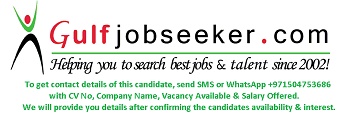     Gulfjobseeker.com CV No: 1515960Certificate Institution Year(s) Certificate in customer serviceZETECH COLLEGE JAN 2012-DEC 2012     Certificate in GermanEAST AFRICA UTALII INSTITUTEAPR 2010-JUNE 2011      SECONDARY LEVEL     KILIMANJARO GIRLS HIGH SCHOOLJan 2004 – Nov 2007            ELEMENTARY LEVEL   USHIRIKA PRIMARY SCHOOL